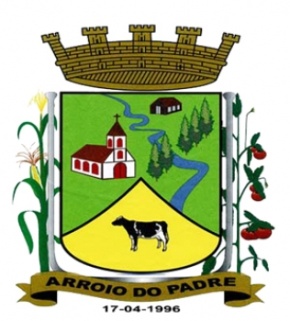 PREFEITURA DE ARROIO DO PADRE                                                                            ESTADO DO RIO GRANDE DO SUL                                                                                                              GABINETE DO PREFEITOLei 1.376, de 07 de Agosto de 2013.   Autoriza o Município de Arroio do Padre, Poder Executivo a realizar a abertura de Crédito Adicional Suplementar no Orçamento Municipal de 2013.              O Prefeito Municipal de Arroio do Padre, Sr. Leonir Aldrighi Baschi, faz saber que a Câmara Municipal de Vereadores aprovou e eu sanciono e promulgo a seguinte Lei,                                    Art. 1° Fica autorizado o Município de Arroio do Padre, Poder Executivo a realizar abertura de Crédito Adicional Suplementar no Orçamento do Município para o Exercício de 2013, nos seguintes programas de trabalho e respectivas categorias econômicas e conforme as quantias indicadas: 05 – Secretaria de Saúde e Desenvolvimento Social04 – Fundo Municipal de Assistência Social – Rec. Vinculados.08 – Assistência Social241 – Assistência ao Idoso0110 – Assistência Social a Carentes2.037 – Atenção a Pessoa Idosa3.3.90.30.00.00.00.00 – Material de Consumo. R$ 4.000,00 (quatro mil reais)Fonte de Recurso: 1035 – Piso Básico Variável05 – Secretaria de Saúde e Desenvolvimento Social04 – Fundo Municipal de Assistência Social – Rec. Vinculados08 – Assistência Social241 – Assistência ao Idoso0110 –  Assistência Social a Carentes2.037 – Atenção a Pessoa Idosa3.3.90.36.00.00.00.00 – Outros Serviços de Terceiros – Pessoa Física. R$ 5.000,00 (cinco mil reais)Fonte de Recurso: 1035 – Piso Básico Variável05 – Secretaria de Saúde e Desenvolvimento Social04 – Fundo Municipal de Assistência Social – Rec. Vinculados08 – Assistência Social241 – Assistência ao Idoso0110 – Assistência Social a Carentes2.037 – Atenção a Pessoa Idosa3.3.90.39.00.00.00.00 – Outros Serviços de Terceiros – Pessoa Jurídica. R$ 11.000,00 (onze mil reais)Fonte de Recurso: 1035 – Piso Básico Variável05 – Secretaria de Saúde e Desenvolvimento Social04 – Fundo Municipal de Assistência Social – Rec. Vinc.08 – Assistência Social244 – Assistência Comunitária0110 –  Assistência Social a Carentes2.036 – Atenção Integral a Família3.3.90.36.00.00.00.00 – Outros Serviços de Terceiros – Pessoa Física. R$ 5.000,00 (cinco mil reais)Fonte de Recurso: 1035 – Piso Básico Variável05 – Secretaria de Saúde e Desenvolvimento Social04 – Fundo Municipal de Assistência Social – Rec. Vinculados08 – Assistência Social244 – Assistência Comunitária0110 – Assistência Social a Carentes2.036 – Atenção Integral a Família3.3.90.39.00.00.00.00 – Outros Serviços de Terceiros – Pessoa Jurídica. R$ 5.347,82 (cinco mil, trezentos e quarenta e sete reais e oitenta dois centavos)Fonte de Recurso: 1035 – Piso Básico VariávelValor total do Crédito Adicional Suplementar: R$ 30.347,82 (Trinta mil, trezentos e quarenta e sete reais e oitenta e dois centavos)Art. 2º Servirão de Cobertura para o Crédito Adicional Suplementar de que trata o art. 1º desta Lei, recursos provenientes do superávit financeiro do exercício de 2012, no valor de R$ 30.347,82 (Trinta mil, trezentos e quarenta e sete reais e oitenta e dois centavos). Fonte de Recurso: 1035 – Piso Básico VariávelArt. 3° Esta Lei entra em vigor na data de sua publicação.Arroio do Padre , 07 de agosto  de 2013 VistoTécnicoLoutar PriebSecretário de Administração, Planejamento,                                                                                                                   Finanças, Gestão e Tributos-------------------------------------- Leonir Aldrighi BaschiPrefeito Municipal